Noteguide for Atomic Notation and Isotopes - Videos 30A	    Name				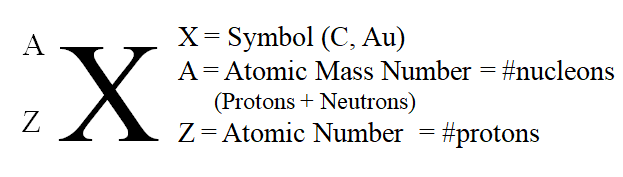 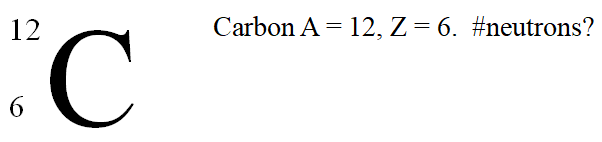 (C-12 is another notation, so the number 12 is the mass number, everyone knows Carbon is element 6)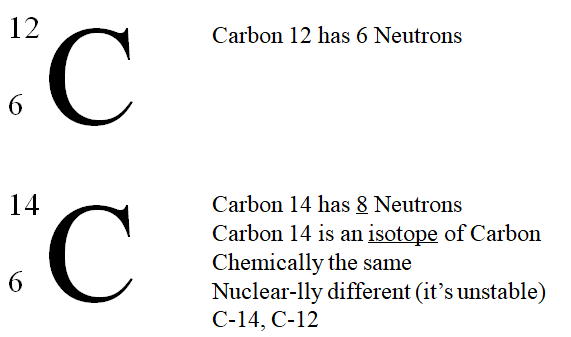 Whiteboards:What is the Atomic notation for tritium?  (tritium is an isotope of Hydrogen with 2 neutrons)(3/1 H)10 protons, 12 neutrons.  What is its atomic notation?(22/10 Ne)How many neutrons in U 235? (235 = A) (143)How many neutrons in Pb 208? (208 = A) (126)How many neutrons in Kr 78?(42)Draw a picture of a bunny here: